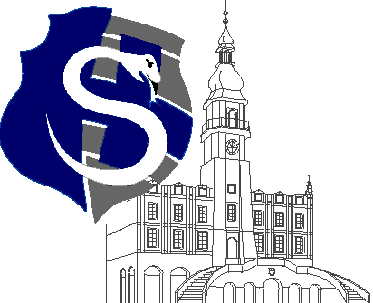 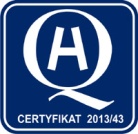 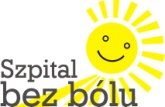 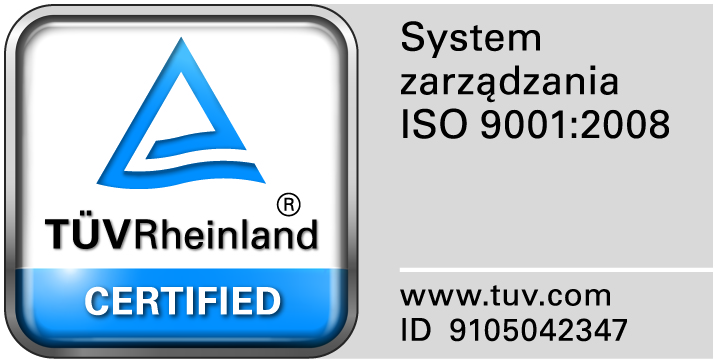 					                                                                                                                  									Zamość 2018-03-12		                               Wszyscy Zainteresowani WykonawcyDotyczy: Przetargu nieograniczonego na dostawę  ambulansu medycznego w formie leasingu operacyjnego, nr sprawy 2/PN/18.WYJAŚNIENIA ZWIĄZANE Z TREŚCIĄ SIWZDziałając zgodnie z art. 38 ust. 1 ustawy Prawo zamówień publicznych (tekst jednolity: Dz. U. z 2017r.,  poz. 1579), w związku z pytaniami  dotyczącymi treści Specyfikacji Istotnych Warunków Zamówienia – Zamawiający przesyła treść pytań nadesłanych do w/w postępowania wraz z odpowiedziami.Pytanie nr 1   Zwracamy się z prośbą zgodę na  zmianę zapisu par 7 ust 2 projektu umowy na : „W przypadku dostarczenia przedmiotu umowy niezgodnego z umową, Zamawiający ma prawo odmowy jego odbioru, a w przypadku nieprawidłowości, które zostaną stwierdzone po dokonaniu odbioru towaru Wykonawca jest zobowiązany do usunięcia wady, a jeśli wady usunąć się nie da - do wymiany na nowy wolny od wad”.  Obecne zapisy projektu umowy nie dają możliwości usunięcia wad , co jest niezgodne z kodeksem cywilnym.Odpowiedź: Zamawiający wykreśla z projektu umowy par. 7 ust. 2 i 3- zapisy te zostały uregulowane w par. 3 ust. 5.Pytanie nr 2  Zwracamy się z prośbą zgodę na  wykreślenie par 10 ust 5, 1)  projektu umowy. Wykonawca jako instytucja finansowa nie jest w stanie we własnym zakresie dokonywać napraw , serwisu itp. i każdorazowo otrzymywać od Zamawiającego akceptację firmy wykonującej serwis , którą i tak wybiera Zamawiający.Odpowiedź: Zapis ten nie dotyczy napraw, serwisu itp.Pytanie nr 3  Prosimy zamawiającego o doprecyzowanie ilości miejsc w ambulansie. Prosimy o potwierdzenie iż w przedziale kierowcy mają znajdować się trzy miejsca siedzące, a w przedziale medycznym dwa miejsca siedzące oraz jedno miejsce leżące. Odpowiedź: Zgodnie z udzielonymi odpowiedziami na naszej stronie internetowej w dniu 08.03.2018r.Pytanie nr 4   Zamawiający w pkt. 12.14 wymaga na lewej ścianie szyn z trzema adapterami do mocowania sprzętu medycznego, a w pkt.1 Wymaga przeszklenia tzw. trzeciego rzędu. Prosimy o wybór, które rozwiązanie ma zastosować Wykonawca, gdyż niemożliwym jest wykonanie łączne. Jeżeli Zamawiający nie będzie przewoził sprzętu medycznego typu respirator, defibrylator oraz pompa infuzyjna proponujemy opcję przeszklenia. Odpowiedź: Zgodnie z udzielonymi odpowiedziami na naszej stronie internetowej w dniu 08.03.2018r.Pytanie nr 5  Czy Zamawiający wymaga dwóch obrotowych foteli na prawej stronie, czy jednego obrotowego fotela na prawej stronie, a drugiego na ścianie działowej?                                                        Odpowiedź: Szczegóły do uzgodnienia po wyborze Wykonawcy.